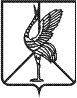 Совет городского поселения «Шерловогорское»РЕШЕНИЕ24   апреля   2018 года                                                                            №  99поселок городского типа Шерловая Горао внесении изменений в прогнозный план приватизации муниципального имущества городского поселения «Шерловогорское» на 2018 год, утвержденный решением Совета городского поселения «Шерловогорское» от 19.12.2017г № 81Руководствуясь Федеральным законом от 06.10.2003 г. № 131-ФЗ «Об общих принципах организации местного самоуправления в Российской Федерации»,  Федеральным законом от 21.12.2001 г. № 178-ФЗ «О приватизации государственного и муниципального имущества»,  ст. 8 Устава городского поселения «Шерловогорское» от 06.03.2018г № 93, Положением «О порядке управления и распоряжения имуществом, находящимся в собственности  городского поселения «Шерловогорское» от 29.03.2011 г № 192, Совет городского поселения «Шерловогорское» решил:  	1. Внести в прогнозный план приватизации муниципального имущества городского поселения «Шерловогорское» на 2018 год, утвержденный решением Совета городского поселения «Шерловогорское» от 19.12.2017г № 81, следующие изменения:-  добавить в перечень имущества, находящегося в муниципальной собственности городского поселения «Шерловогорское», которое планируется приватизировать в 2018 году пункт 5 (приложение)3.  Настоящее решение вступает в силу на следующий день после дня его     официального опубликования (обнародования).4. Настоящее решение  разместить на официальном сайте городского поселения «Шерловогорское» в информационно-телекоммуникационной сети «Интернет». Глава городского поселения «Шерловогорское»                          А.В.ПанинПриложение к решению                                                                                                                                                                                                                                                                                      Совета городского поселения «Шерловогорское»                                              от 24 04.2018г № 99                    Прогнозный план приватизации муниципального имущества, городского поселения «Шерловогорское» на 2018 год.№п/пнаименование, местонахождениеимуществахарактеристикаимущества№п/пнаименование, местонахождениеимуществахарактеристикаимущества1Нежилое помещение, расположенное на первом этаже трехэтажного жилого домаЗабайкальский край, Борзинский район,            пгт Шерловая Гора,                  ул. Торговая,36. пом. 1Год постройки 1981 г., центральное отопление, водоснабжение, канализация, площадь 19,3 кв.м.2Нежилое зданиеЗабайкальский край, Борзинский район,            пгт Шерловая Гора,                 ул. Промышленная, 13 пом. Год постройки 1963 г., площадь 117,7 кв.м.3Нежилое зданиеЗабайкальский край, Борзинский район,             пгт Шерловая Гора,                 ул. 50 лет Октября, 1д/2 Год постройки 1981 г., центральное отопление, водоснабжение, канализация, площадь 87,6 кв.м.4Нежилое зданиеЗабайкальский край, Борзинский район,             пгт Шерловая Гора,                 ул. 50 лет Октября, 1д/3 Год постройки 1981 г., центральное отопление, водоснабжение, канализация, площадь 34,0 кв.м.5Нежилое помещениеЗабайкальский край, Борзинский район,             пгт Шерловая Гора,                 мкр. Сельский Строитель,  д. 4, пом. 1Год постройки 1987 г водоснабжение, канализация, площадь 104,6 кв.м.